Informacja o zgłoszeniubudowy, o której mowa w art. 29 ust. 1 pkt 1-3przebudowy, o której mowa w art. 29 ust. 3 pkt 1 lit. ainstalowania, o którym mowa w art. 29 ust. 3 pkt 3 lit. dGarwolin dnia 27.08.2021 r.B.6743.708.2021.ESI n f o r m a c j ao braku wniesienia sprzeciwu wobec zgłoszeniaZgodnie z art. 30a pkt 3 ustawy z dnia 7 lipca 1994 roku – Prawa budowlane (Dz.U. z 2020 roku. poz. 1333 z późniejszymi zmianami) informuje, że WOBEC ZGŁOSZENIA z dnia 05.08.2021 roku złożonego przez Pana Dariusza Parzyszek dotyczącego zamiaru przystąpienia do budowy  instalacji zbiornikowej gazu płynnego z naziemnym zbiornikiem gazu o poj. 2700 l, oraz wewnętrzną instalacją gazową dla potrzeb budynku mieszkalnego jednorodzinnego na działce Nr 382/1 położonej w Kotłówce gm. Żelechów TUT. URZĄD NIE WNIÓSŁ SPRZECIWU.- Starosta Powiatu Garwolińskiego 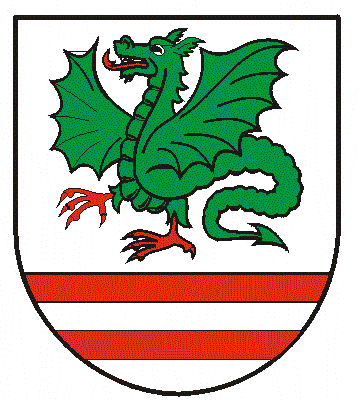 